Комунальний заклад«Луцька міська централізована бібліотечна система»Центральна бібліотека для дорослих«Сила нації - в її єдності»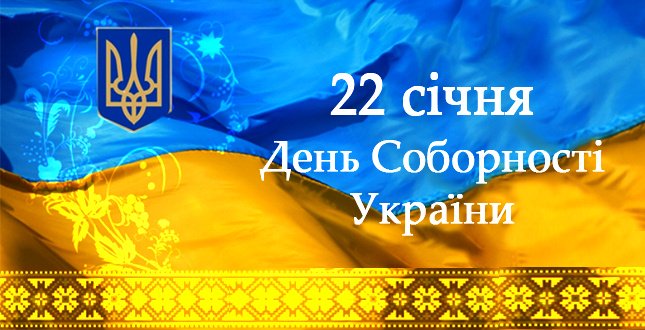 Бібліографічний список(до Дня Соборності України)Луцьк, 2022УДК 01:94(477) “1991/…”С36«Сила нації – в її єдності» : бібліогр. список / КЗ ЛМЦБС; уклад. І. Давидюк. – Луцьк, 2022. – 9 с.Малюнок на сайті: https://sudrada.gov.ua/pro-zahody-do-dnya-sobornosti-ukrayiny/ Вперше у XX столітті українська незалежність була проголошена 22 січня 1918 року IV Універсалом Української Центральної Ради, а вже за рік (22 січня 1919 року) на Софійському майдані в Києві відбулася не менш вагома подія – об’єднання Української Народної Республіки (УНР) і Західно-Української Народної Республіки (ЗУНР) в єдину незалежну державу.	22 січня ми згадуємо дві рівнозначні за вагою події української історії: проголошення незалежності Української Народної Республіки 1918 року та Акт Злуки українських земель рівно через рік – 1919-го.	Українська революція 1917–1921 років повернула нашу батьківщину на мапу світу. Після століть бездержавності українці створили незалежну національну державу, яка мала територію, кордони, символи, власний парламент, уряд, військо, академію наук, гроші, мову,  міжнародне визнання Української Народної Республіки. Вперше після століть бездержавності відбулося об’єднання в одній соборній державі східних і західних українських земель. Нинішні символи України – синьо-жовтий прапор, тризуб, гімн «Ще не вмерла Україна» обрані державними ще тоді.ЗАГАЛЬНІ МАТЕРІАЛИ	Про День Соборності України [Електронний ресурс] : Указ Президента України від 13 листоп. 2014 р. № 871/2014 – Електрон. текст. дані. – Режим доступу: https://zakon1.rada.gov.ua/laws/show/871/2014 (дата звернення: 19.01.2022). – Назва з екрана.	22 січня – День Соборності України. Інформаційні матеріали [Електронний ресурс] // Український інститут національної пам’яті : офіц. веб-сайт. – Електрон. текст. та зображув. дані. – Режим доступу:  https://old.uinp.gov.ua/news/22-sichnya-den-sobornosti-ukraini-informatsiinimate riali (дата звернення: 19.01.2022). – Назва з екрана.22 січня – День Соборності України [Електронний ресурс] // Посольство України в Королівстві Норвегія : офіц. веб-сайт. – Дата публікації: 22.01.2021. - Електрон. текст. та зображув. дані. – Режим доступу: https://norway.mfa.gov.ua/news/22-sichnya-den-sobornosti-ukrayini (дата звернення: 20.01.2022). – Назва з екрана.100 облич Української революції [Електронний ресурс] // Український інститут національної пам’яті : офіц. веб-сайт. – Електрон. текст. та зображув. дані. – Режим доступу: https://old.uinp.gov.ua/sites/default/files/100_oblich_0.pdf (дата звернення: 19.01.2022). – Назва з екрана.100 років від дня проголошення Директорією Акта Злуки про об'єднання Української Народної Республіки і Західноукраїнської Народної Республіки в єдину незалежну державу [Електронний ресурс] : [електрон. презентація виставки] // Національна бібліотека України імені В. І. Вернадського : [офіц. сайт]. – Електрон. текст. і зображув. дані. – Режим доступу: http://nbuv.gov.ua/node/4718 (дата звернення: 19.01.2022). – Назва з екрана.Відкритий захід «День соборності України» [Електронний ресурс] : Історія України, 9 кл. // На урок : освіт. проєкт. – Дата публікації: 14.11.2018. – Режим доступу: https://naurok.com.ua/vihovniy-zahid-den-sobornosti-ukra-ni-68981.html (дата звернення: 19.01.2022). – Назва з екрана.Вовк Ю. В. Сценарій виховного заходу до Дня Соборності України [Електронний ресурс] / Ю. В. Вовк // Класна оцінка : освіт. портал. – Дата публікації: 14.01.2016. – Режим доступу: http://klasnaocinka.com.ua/uk/article/stsenarii-vikhovnogo-zakhodu-do-dnya-sobornosti-uk.html (дата звернення: 20.01.2022). – Назва з екрана.	День Соборності України – єднання сили й духу народу [Електронний ресурс] // Профспілка працівників освіти і науки України : офіц. веб-сайт. – Дата публікації: 22.01.2020. - Електрон. текст. та зображув. дані. – Режим доступу: https://pon.org.ua/novyny/7557-den-sobornost-ukrayini-yednannya-sili-y-duhu-narodu.html (дата звернення: 20.01.2022). – Назва з екрана.День соборності України [Електронний ресурс] // Світовид : [сайт]. – Дата публікації: 01.12.2015. – Режим доступу: https://svitovid6.webnode.com.ua/news/den-sobornosti-ukrajini/ (дата звернення: 19.01.2022). – Назва з екрана. 	День Соборності України: історія виникнення традиції й свята [Електронний ресурс] // Миколаївська міська рада : офіц. веб-сайт. - Електрон. текст. та зображув. дані. – Режим доступу: https://mkrada.gov.ua/content/den-sobornosti-ukraini-istoriya-viniknennyatradicii-y-svyata.html (дата звернення: 20.01.2022). – Назва з екрана.	Інформаційні матеріали до Дня Соборності України – 2021 [Електронний ресурс] // Український інститут національної пам’яті. – Дата публікації: 18.01.2021. - Електрон. текст. та зображув. дані. – Режим доступу: https://uinp.gov.ua/informaciyni-materialy/zhurnalistam/informaciyni-materialy-do-dnya-sobornosti-ukrayiny-2021 (дата звернення: 19.01.2022). – Назва з екрана.Історико-літературна композиція до Дня Соборності [Електронний ресурс] //  Веселі сценки : шкіл. сайт сценок та сценаріїв. – Режим доступу: http://szenki.in.ua/index.php/scenarii/stsenarii-do-dnia-sobornosti-ukrainy/703-istoryko-literaturna-kompozytsiia-do-dnia-sobornosti-ukrainy (дата звернення: 19.01.2022). – Назва з екрана.Кашицина А. В. 22 січня – День Соборності України [Електронний ресурс] / А. В. Кашицина // Просвіта Херсонщини : [сайт]. – Режим доступу: https://prosvita-ks.co.ua/22-sichnya-den-sobornosti-ukrayiny (дата звернення: 19.01.2022). – Назва з екрана.Коваленко С. Історико-літературна композиція «Соборна мати Україна – одна для всіх, як оберіг», присвячена відзначенню Дня Соборності України (22 січня) [Електронний ресурс] / С. Коваленко // На урок : освіт. проєкт. – Дата публікації : 17.07.2018. – Електрон. текст. і зобжавул. дані. – Режим доступу: https://naurok.com.ua/istoriko-literaturna-kompoziciya-soborna-mati-ukra-na---odna-dlya-vsih-yak-oberig-40345.html (дата звернення: 19.01.2022). – Назва з екрана.	Методичні рекомендації до 100-річчя Української революції 1917–1921 років [Електронний ресурс] : метод. матеріали вчителям // Український інститут національної пам’яті : офіц. веб-сайт. – Електрон. текст. та зображув. дані. – Режим доступу: https://old.uinp.gov.ua/methodicmaterial/metodichni-rekomendatsii-do-100richch ya-ukrainskoi-revolyutsii-1917-1921-rokiv (дата звернення: 19.01.2022). – Назва з екрана.Нінічук З. А. Виховний захід «Соборна мати Україна – одна на всіх, як оберіг» (10-11 класи) [Електронний ресурс] / З. А. Нінічук // Шкільне життя : [сайт]. – Дата публікації: 21.04.2017. – Режим доступу: https://www.schoollife.org.ua/619-2017/ (дата звернення: 20.01.2022). – Назва з екрана.Смірнова І. А. 22 січня – День Соборності України [Електронний ресурс] / І. А. Смірнова // Веселі сценки: шкіл. сайт сценок та сценаріїв. – Режим доступу: https://szenki.in.ua/index.php/scenarii/stsenarii-do-dnia-sobornosti-ukrainy/700-22-sichnia-den-sobornosti-ukrainy (дата звернення: 19.01.2022). – Назва з екрана. 	Соборна Україна (до 100 річчя з дня проголошення Акту Злуки УНР та ЗУНР) [Електронний ресурс] / підгот.: Д. Захаров, С. Малюк // Національна бібліотека України імені Ярослава Мудрого : [офіц. сайт]. – Електрон. текст. та зображув. дані. – Режим доступу: http://nbuv.gov.ua/node/4588 (дата звернення: 19.01.2022). – Назва з екрана.	Українська революція 1917–1921 [Електронний ресурс] // Український інститут національної пам’яті. – Електрон. текст. та зображув. дані. – Режим доступу: https://old.uinp.gov.ua/page/ukrainska-revolyutsiya-1917-21 (дата звернення: 19.01.2022). – Назва з екрана.Шиманчик Я. М. Сценарій виховного заходу до Дня Соборності України [Електронний ресурс] / Я. М. Шиманчик // Шкільне життя : [сайт]. – Дата публікації: 18.09.2019. – Режим доступу: https://www.schoollife.org.ua/982-2016/ (дата звернення: 20.01.2022). – Назва з екрана. Шлях до волі (Незалежність, Крути, Соборність) [Електронний ресурс] : виставка газет. публікацій до Дня Соборності України // Національна бібліотека України імені В. І. Вернадського : [офіц. сайт]. – Дата публікації: 08.01.2017. – Електрон. текст. і зображув. дані. – Режим доступу: http://www.nbuv.gov.ua/node/3311 (дата звернення: 20.01.2022). – Назва з екрана.АУДІОВІЗУАЛЬНІ МАТЕРІАЛИАкт Злуки: відтворення історичної правди [Електронний ресурс] : док. фільм до Дня соборності України / режисер Т. Каляндрук ; Львів. телебачення. – Львів, 2011 // YouTube. – Дата публікації: 22.01.2015. – Мультимедійні дані (11 хв. 18 сек.). – Режим доступу: https://www.youtube.com/watch?v=D_FDslDKbn8 (дата звернення: 19.01.2022). – Назва з екрана.Герої України. Крути. Перша Незалежність [Електронний ресурс] : док. фільм / режисер С. Потапчук ; Перший національний, Студія док. фільмів. – Київ, 2014 // YouTube. – Дата публікації: 23.05.2014. – Мультимедійні дані (56 хв. 14 сек.). – Режим доступу: https://www.youtube.com/watch?v=CsYnrvW4Sqw (дата звернення: 19.01.2022). – Назва з екрана.Легіон. Хроніка Української Галицької Армії 1918–1919 [Електронний ресурс] : док. фільм / режисер Т. Химич : авт. сценарію О. Пагіря. – Київ, 2015 // YouTube. – Дата публікації: 07.09.2017. – Мультимедійні дані (49 хв. 30 сек.). – Режим доступу: https://www.youtube.com/watch?v=pzDmF-SEm58 (дата звернення: 20.01.2022). – Назва з екрана.Свято Злуки. Політика пам'яті [Електронний ресурс] : Особливий погляд. 28.01.11 / ВО "Свобода". – Київ, 2015 // YouTube. – Дата публікації: 28.01.2011. – Мультимедійні дані (25 хв. 25 сек.). – Режим доступу: https://www.youtube.com/watch?v=hnZ11M33Qz0 (дата звернення: 19.01.2022). – Назва з екрана.Українська революція 1917–1921. Як творилася держава  [Електронний ресурс] : відеолекція // Український інститут національної пам’яті : офіц. веб-сайт. – Дата публікації: 14.10.2018. – Мультимедійні дані (16 хв. 44 сек.). – Режим доступу: https://uinp.gov.ua/informaciyni-materialy/vchytelyam/videolekciyi/cykl-vchymo-istoriyu/ukrayinska-revolyuciya-1917-21-rokiv-yak-tvorylasya-derzhava (дата звернення: 20.01.2022). – Назва з екрана.Українська революція. Втрачена держава [Електронний ресурс] : док. фільм : ч. 1 / режисер-постановник С. Братішко. – Київ, 2015 // YouTube. – Дата публікації: 28.01.2011. – Мультимедійні дані (42 хв. 21 сек.). – Режим доступу: https://www.youtube.com/watch?v=MlvW0IR61yo (дата звернення: 19.01.2022). – Назва з екрана.Українська революція. Втрачена держава [Електронний ресурс] : док. фільм : ч. 2 / режисер-постановник С. Братішко. – Київ, 2015 // YouTube. – Дата публікації: 27.11.2011. – Мультимедійні дані (49 хв. 44 сек.). – Режим доступу: https://www.youtube.com/watch?v=rS0Y40EMdAI (дата звернення: 20.01.2022). – Назва з екрана.Хроніки української революції [Електронний ресурс] : док. фільм : ч. 1 / режисер-постановник С. Братішко. – Київ, 2008 // YouTube. – Дата публікації: 29.11.2011. – Мультимедійні дані (25 хв. 13 сек.). – Режим доступу: https://www.youtube.com/watch?v=rS0Y40EMdAI (дата звернення: 19.01.2022). – Назва з екрана.Хроніки української революції [Електронний ресурс] : док. фільм : ч. 2 / режисер-постановник С. Братішко. – Київ, 2008 // YouTube. – Дата публікації: 29.11.2011. – Мультимедійні дані (24 хв. 15 сек.). – Режим доступу: https://www.youtube.com/watch?v=Pt0T2Yr5h24 (дата звернення: 20.01.2022). – Назва з екрана.КНИГИ ТА ПЕРІОДИЧНІ ВИДАННЯ ІЗ ФОНДІВ БІБЛІОТЕКИ100 найвідоміших українців [Текст] / за заг. ред. Ю. Павленка. — Київ : Країна мрій : ОСМА, 2015. — 680 с.Борисова О. Історія української державності [Текст] : підруч. : у 2 т. / Ольга Борисова, Анатолій Климов. — Київ : Кондор, 2018.Васюта І. Політична історія Західної України (1918-1939) [Текст] / Іван Васюта. — Львів : Каменяр, 2006. — 335 с.Верстюк В. Діячі Української Центральної Ради [Текст] : бібліогр. довідник / Владислав Верстюк, Тетяна Осташко. — Київ, 1998. — 256 с.Віхи Незалежності [Текст] : [іст. - публіц. розвідки]. — Луцьк : Вісник, 2013. — 100 с.Дем'янюк О. Нариси з історії державотворення в Україні [Текст] : навч. посіб. / Олександр Дем'янюк. — Луцьк : Твердиня, 2005. — 160 с.Добржанський О. Бажаємо до України!: змагання за українську державність на Буковині у спогадах очевидців (1914-1921 рр.) [Текст] / Олександр Добржанський, Володимир Старик. — Одеса : Маяк, 2008. — 1168 с.Капранови Б. Мальована історія Незалежності України [Текст] / Брати Капранови ; худож. Ю. Журавель, О. Костенко, Ю.Васін [та ін.]. — 5-те вид. — Київ : Гамазин, 2016. — 80 с. : іл.Кудряченко А. Політична історія України ХХ століття [Текст] : підруч. для студ. вищ. навч. закл. / Андрій Кудряченко, Галина Калінічева, Анатолій Костиря. — Київ : МАУП, 2006. — 696 с.Малик Я. Історія української державності [Текст] / Ярослав Малик, Борис Вол, Василь Чуприна. — Львів : Світ, 1995. — 248 с.Нариси історії української революції 1917-1921 років [Текст] : у 2 кн. / Владислав Верстюк, Володимир Головченко, Тетяна Осташко [та ін.]. — Київ : Наукова думка, 2011. Кн. 1. — 2011. — 390 с.Народжені Україною [Текст] : меморіальний альманах у двох томах. — Київ : ЄВРОІМІДЖ, 2002. Т. 1 : А - К. — 2002. — 749 с. : іл.Народження країни. Від краю до держави [Текст] : назва, символіка, територія і кордони України / упоряд. К. Галушко. — Харків : Книжковий Клуб "Клуб Сімейного Дозвілля", 2016. — 352 с. : іл. — (Історія без цензури)Реєнт О. П. Україна між світовими війнами (1914-1939). Події, люди, документи [Текст] : нариси історії : навч. посіб. / О.П. Реєнт, І.А. Коляда. — Київ : Школа, 2004. — 544 с.Римаренко Ю. Національний розвій України: проблеми і перспективи [Текст] / Юрій Римаренко. — Київ : Юрінком, 1995. — 272 с.Россоха-Дісс М. Створення української держави [Текст] : [енциклопедія для серед. шк. віку] / М. Россоха-Дісс. — Харків : Ранок, 2011. — 64 с. — (Моя країна). Сергійчук В. Соборна пам'ять України [Текст] : календар - альманах 2012 / Володимир Сергійчук. — Київ : ПП Сергійчук М. І., 2011. — 288 с.Удовиченко О. Україна у війні за державність [Текст] : Історія організації і бойових дій Українських Збройних Сил 1917-1921 / Олександр Удовиченко. — Київ : Україна, 1995. — 208 с. : іл.Україна-єдина країна [Текст] : традиції, обряди, побут ; пам'ятки України ; люди, що змінили Україну. — Київ : Видавництво Глорія, 2017. — 208 с. : іл.Шаповал Ю. Держава [Текст] : ілюстр. енцикл. України / Юрій Шаповал. — Київ : Балтія-Друк, 2008. — 160 с. : іл.Яневський Д. Проект "Україна". Грушевський. Скоропадський. Петлюра [Текст] : Таємна історія української державності / Данило Яневський . — Харків : Прапор, 2012. — 921 с.***Чорна С. "Від часів Ярослава Мудрого усі українські землі знайшлися разом як одна державна сім'я" [Текст] / С. Чорна // Голос України. — 2020. — 22 січ. — С. 1,4.Шпак В. Про соборність від "Сяну до Дону" : 100 років Універсалу про злуку [Текст] / Віктор Шпак // Урядовий кур'єр. — 2019. — 19 січ. — С. 8.Сміян Н. Соборність і гідність є визначальними державотворчими засадами [Текст] / Н. Сміян // Голос України. — 2020. — 23 січ. — С. 2.Володимир Зеленський: "Тільки разом ми сильні" [Текст] // Газета Волинь. — 2020. — 23 січ. — С. 3.Стражник Л. З колишньої столиці ЗУНР розпочинався "живий ланцюг" [Текст] / Л. Стражник // Голос України. — 2020. — 22 січ. — С. 4.Лучани утворили "живий ланцюг" до Дня Соборності України [Текст] // Луцький замок. — 2019. — 24 січ. — С. 1.Омелянчук І. Рушник єднання в День Соборності / І. Омелянчук // Урядовий кур'єр. — 2020. — 22 січ. — С. 12.5 цікавих фактів про День Соборності України [Текст] // Позакласний час [Текст]. — 2021. — №6. — С. 49.Андрієнко С. В.   Естафета поколінь від діда-прадіда  / С. В. Андрієнко // Позакласний час. – 2015. – № 12. – С. 8–9.